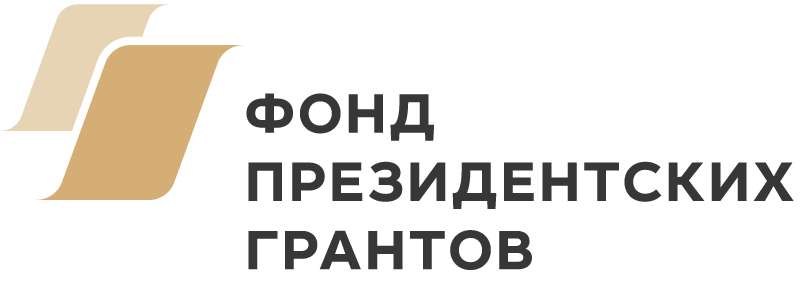 АНКЕТА соискателяна конкурсный отбор для участия в прозаическом семинаре «Вешние воды» в селе Спасское-Лутовиново Орловской области (в Государственном мемориальном и природном музее-заповеднике И.С. Тургенева)в рамках проекта «Цикл обучающих семинаров «Свой голос» для литературно одаренной молодежи Центрального федерального округа России»Центра «Глубинка»Я,  ______________________________________________________, представляя рукопись на конкурс, принимаю его условия, указанные в Положениио конкурсном отборе для участия в Прозаическом семинаре «Вешние воды».Ф.И.О. автораДата рожденияОбразование Место работы, должность/ Место учёбыГород фактического проживанияКонтактные телефоныЭлектронная почтаКраткая творческая биографияНазвания и объем произведений (кол-во строк), представленных на конкурсСогласие на обработку персональных данных